FICHE 1Routines Je recherche dans le texte les activités quotidiennes de Pablo (Ce qu’il fait TOUS LES JOURS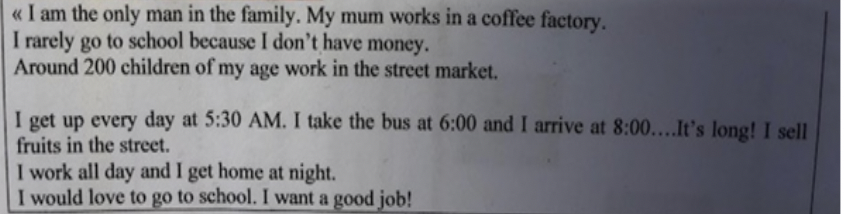 NOTER LES PHRASES COMPLETES DU TEXTE………………………………………………………………………………….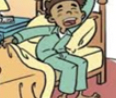 ………………………………………………………………………………….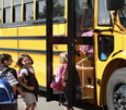 …………………………………………………………………………………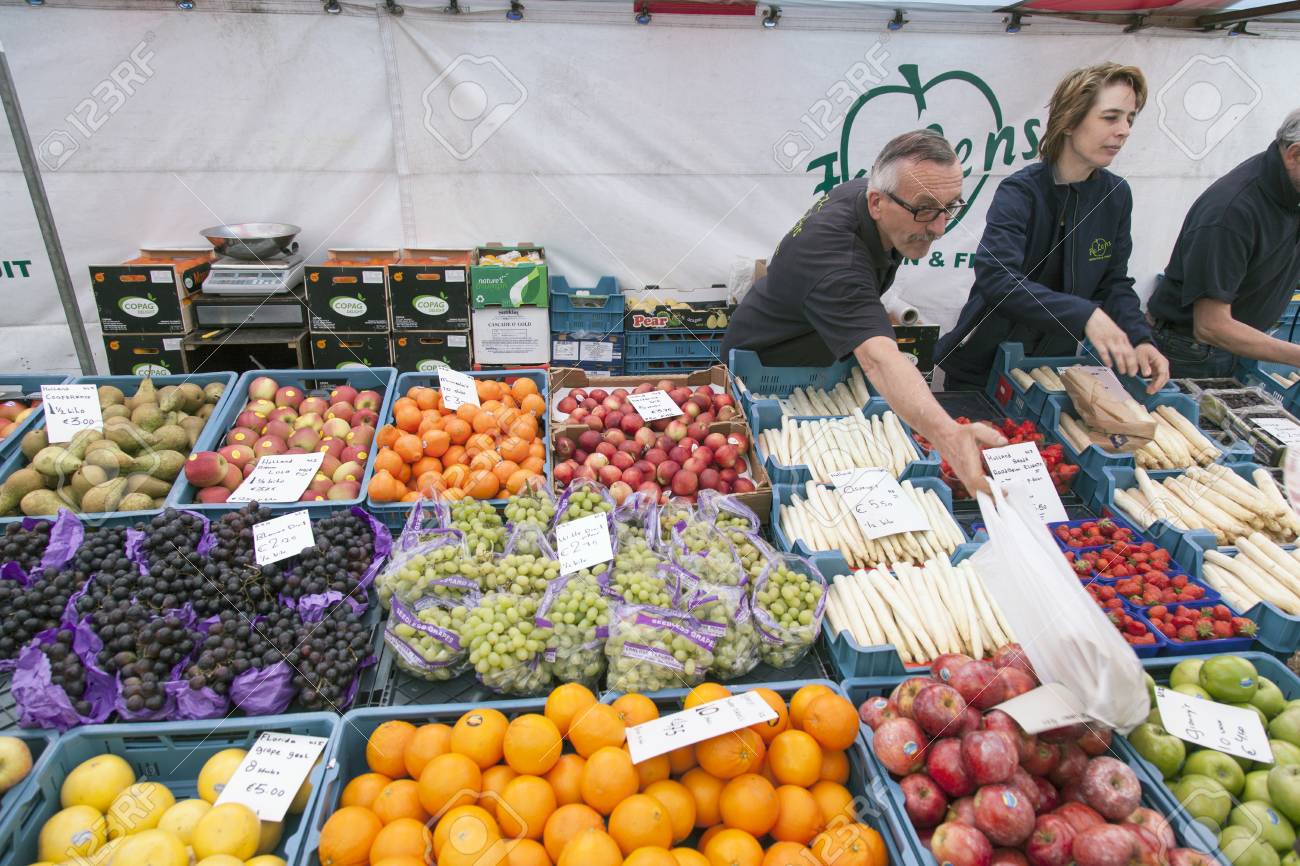 …………………………………………………………………………………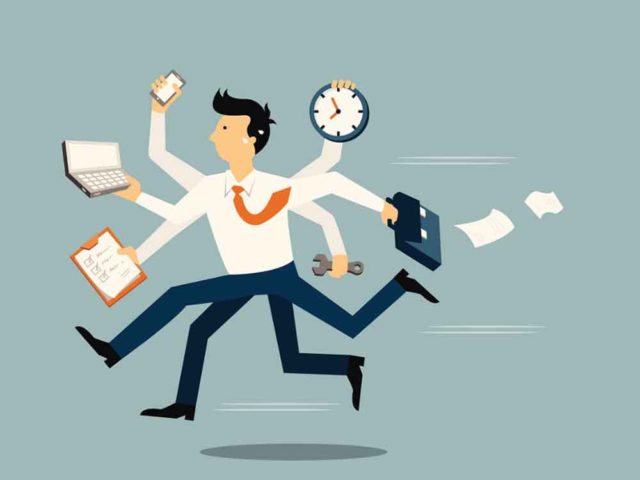 …………………………………………………………………………………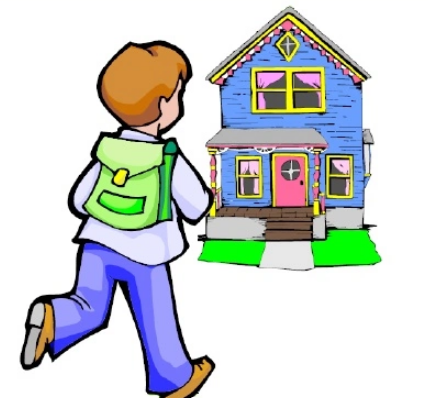 SOULIGNEZ « AU CRAYON DE PAPIER » LES VERBES DANS LES PHRASES FICHE 2Routines 1-OBSERVEZ LE VOCABULAIRE 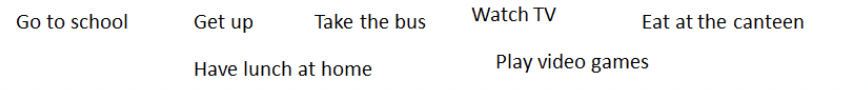 2- ASSOCIER LE VOCABULAIRE AUX IMAGES 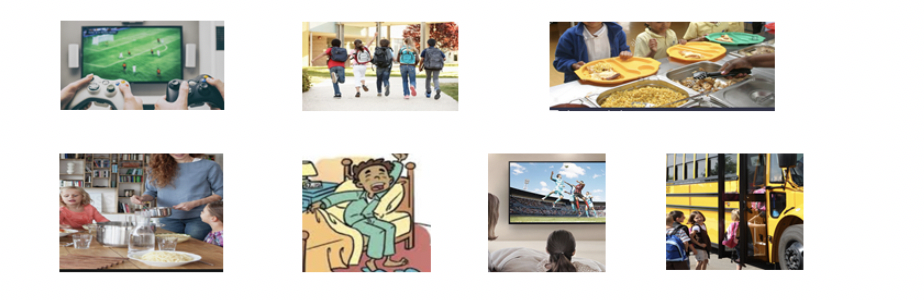 3- ECRIRE LA LETTRE DE LA PHRASE SUR LA BONNE PHOTO 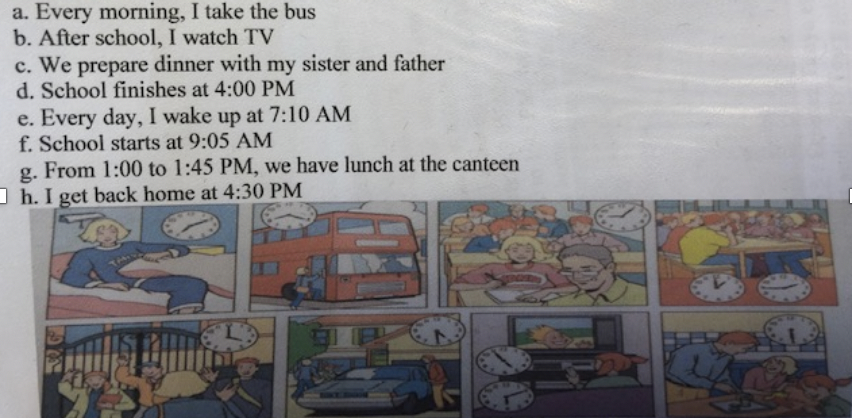 4- REMETTRE LES PHRASES DANS L’ORDRE DE LA JOURNÉE (DU MATIN JUSQU’AU SOIR) …………………………………………………………………………………………...…………………………………………………………………………………………………………………………………………………………………………………………………………………………………………………………………………………………………………………………………………………………………………………………………………………………………………………………………………………………………………………………………………………………………………………………………………………………………………………………FICHE 3Routines COMPLETER LES HABITUDES DE TANYA EN VOUS AIDANT DES EXPRESSIONS PROPOSES  HAVE 	GO 		WAKE UP		START		GETOn Saturdays, I …………… …… at 8 o’clock in the morning. I ………. a shower. I ………   breakfast at half past 8. I ………………. my work at quarter to eleven. I …………. lunch at quarter past eleven. I ……..   back home at half past six in the evening and I …………………. supper at quarter to eight. I …… to bed at eleven o’clock at night. D1.2/ Écrire : Produire des expressions et phrases simples isolées 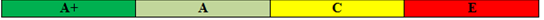 Écrivez des phrases pour parler de VOS habitudes. AIDEZ VOUS DE LA FICHE 2, EXERCICE 3………………………………………………………………………………………………………………………………………………………………………………………………………………………………………………………………………………………………………………………………………………………………………………………………………………………………………………………………………………………………………………………………………………………………………………………………………………………………………………………………………………………………………………………………………………………………………………………………………………………………………………………………………………………………………………………………………………………………………………………………………………………………………